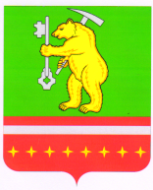 Совет депутатов Магнитского городского поселенияКусинского муниципального районаЧелябинской областиРЕШЕНИЕ от 27 мая 2022г.                                                                                   № 39О содержании кладбищ натерритории Магнитского городского поселенияРуководствуясь Федеральным законом от 06.10.2003г.№ 131 «Об общих принципах организации местного самоуправления в Российской Федерации, статьями 5 и 30 Устава Магнитского городского поселения, заслушав  информацию ИП Захезиной М.А. о содержании кладбищ на территории Магнитского городского поселения,  Совет депутатов Магнитского городского поселения РЕШАЕТ:1. Информацию ИП Захезиной М.А. о содержании кладбищ на территории Магнитского городского поселения принять к сведению.2. Рекомендовать ИП Захезиной М.А., Администрации Магнитского городского поселения организовать уборку и вывоз мусора с прилегающей территории.3. Рекомендовать Администрации Магнитского  городского поселения организовать установку информационных плакатов  о запрете складирования мусора на территории кладбищ.4. Рекомендовать ИП Захезиной М.А. разместить у каждого входа на кладбище следующую информацию:- о работе «Ритуала»;- о порядке погребения и установке надмогильных сооружений;- о правилах посещения кладбища и уборки мусора.5. Рекомендовать Администрации Магнитского городского поселения начать подготовительную работу по ограждению кладбищ.6. Рекомендовать депутатам Магнитского городского поселения обратиться к Главе Кусинского муниципального района Ю.А. Лысякову с просьбой о выделении денежных средств на установку ограждения кладбищ.7. Контроль  исполнения данного решения возложить на комиссию по благоустройству, жилищно-коммунальному хозяйству и охране природы. 8. Настоящее решение вступает в силу со дня его принятия.Председатель Совета депутатовМагнитского городского поселения                          Л.М. Перевышина